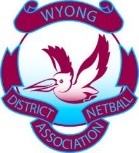 WYONG DISTRICT NETBALL ASSOCIATION2023 SOCIAL TWILIGHT COMPETITIONTeam Registration FormJunior			Senior			MixedPlease complete this entry form and email to k.harris005@outlook.comTeam Name:-…………………………………………………	Age/Group Requested:-……………………………………..Team Contact Person:-…………………………………..	Contact Phone Number:-……………………………………Email Address:-………………………………………………………………………………………Team cost is $350.00 per team.  Final registrations need to be in by 25th September 2023.  Competition commences 10th October 2023 and finishes 28th November 2023.Team registration money needs to be paid by direct debit before the first round of competition OR by cash payment on the first night BEFORE the team takes the court.Payment can be made by direct debit into the following account:-Bank:	Bendigo BankBSB:	633 000Account No:	122384779Reference:	Team NameAll teams need to supply their own umpire, ball and bibs.If teams are short contact Kristy Harris on 0403 543 790 or k.harris005@outlook.comPlayer NameDate of BirthGrade Last played inRegistered with NNSW2023 Y/N